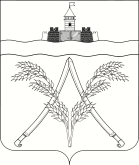 П О С Т А Н О В Л Е Н И ЕАДМИНИСТРАЦИИ  МИНГРЕЛЬСКОГО  СЕЛЬСКОГО ПОСЕЛЕНИЯ АБИНСКОГО РАЙОНАот 20.07.2015               									       № 108станица МингрельскаяО внесении изменения в постановление администрации Мингрельского сельского поселения Абинского  от 22 сентября 2011 года №  156 «Об утверждении положения об антикоррупционной экспертизе нормативных правовых актов и проектов  нормативных правовых актов администрации Мингрельского сельского поселения Абинского района В соответствии с  Федеральным законом от 17 июля 2009 года № 172-ФЗ «Об антикоррупционной экспертизе нормативных правовых актов и проектов нормативных правовых актов» и в целях уточнения порядка проведения антикоррупционной экспертизы нормативных правовых актов администрации Мингрельского сельского поселения Абинского района, администрация  Мингрельского сельского поселения  п о с т а н о в л я е т:1. Внести в  постановление администрации Мингрельского сельского поселения Абинского района от 22 сентября 2011 года  №156  «Об утверждении положения об антикоррупционной экспертизе нормативных правовых актов и проектов  нормативных правовых актов администрации Мингрельского сельского поселения Абинского района» изменение, изложив пункт 2.3 положения об антикоррупционной экспертизе нормативных правовых актов и проектов  нормативных правовых актов администрации Мингрельского сельского поселения  в следующей редакции:«2.3.Антикоррупционная экспертиза нормативного  правового  акта  проводится в случаях:-  поступления в Уполномоченный орган проекта нормативного правового акта, предусматривающего внесение изменений в нормативный правовой акт;- представления отраслевым (функциональным) органом администрации Мингрельского сельского поселения для проведения антикоррупционной экспертизы нормативного правового акта;- проведения Уполномоченным органом мониторинга правоприменения.».3. Общему отделу (Свыириденко) обнародовать настоящее постановление в муниципальном учреждении культуры «Мингрельская библиотека» и разместить на официальном сайте Мингрельского сельского поселения Абинского района в сети Интернет.4. Постановление вступает в силу со дня его обнародования.Глава Мингрельского сельского поселенияАбинского района                                                                           И.В.Дубровин